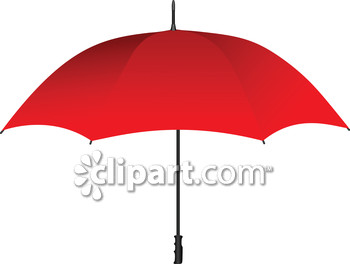 April 2018Dear Parents,	If April showers bring May flowers, I’m wondering what April snow brings. Midwest weather is not boring!  As the school year goes on, we are working hard in third grade.	Fractions are the topic in math right now. We are talking about equivalent fractions and will learn how to change the denominator of a fraction in order to compare them. We continue, each day, on practicing computation using addition, subtraction, multiplication, and division.	The whole class read a novel titled Stone Fox.  They worked with a partner or independently. We are starting our unit on Poetry at the end of Poetry Month. This is a fun unit that used lots of silly and fun poems to show the different characteristics of poetry. Student will also write poetry. This will come home in a packet at the end of the year.	We are finishing up our unit on Chicago. Each student researched a Chicago landmark and drew a picture of it. These will be displayed at Open House. I hope you can be there to see the wonderful work. 	Our spring Open House is Wednesday, May 2. I know this is a busy time of year, but hope you will be able to attend.Sincerely,Mrs. Joanne Cooke